    NEW TORONTO LAWN BOWLING CLUB (NTLBC) REGISTRATION FORM - 2022                                           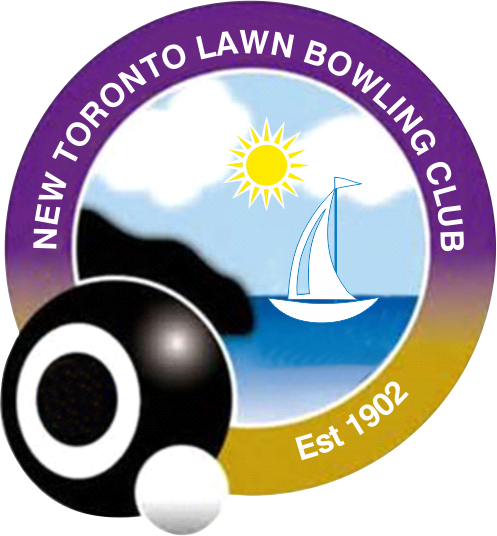 				www.newtorontolawnbowlingclub.caYour email information will not be shared with any third parties and will only be used for our Club communications.Do you consent to your photo on our website? Yes No  Do you have your own bowls? Yes No Membership and Rentals: (includes $35 OLBA fee)         Full Member $160     New Member $160   Associate Member $35 (social or non-players)   Bowls Rental $20 per year (First year free for New Members) Locker Rental $10 per bowler- 1st come basis Cheques payable to:  New Toronto Lawn Bowling Club        Mail with your completed form to:  Helen Semchyschyn, 49 Green Lanes, Etobicoke, ON M8Z 4V8							orE-Transfer funds to this email:              newtorontolawnbowling@outlook.comEmail your completed online form to: newtorontolawnbowling@outlook.comNEW BOWLERS: Have you lawn bowled previously?	Yes No How did you hear about us? Friend  Family  Walk-up  Website   Other  :                                                                                                    Volunteer Information:I understand that the club has no paid staff and depends on volunteers to successfully run the club and keep operation costs to a minimum.  All members are expected to agree to volunteer their time and help out around the club as required from time to time. Volunteering offers many different opportunities to join in, your participation is needed and appreciated. You may be contacted via email or phone as the need for help arises.Please assist our Government reporting and Grant applications by providing the following information.Please Check:    Age less than 40          Age less than 50      Age less than 60     Age less than 70                               Age less than 80          Age less than 90      Age less than 100          Name:  Tel: Tel: Cell: Cell: Address: Address: Apt/Unit #: Apt/Unit #: Apt/Unit #: City:   Postal code: Postal code: Postal code: Date: Email:    Email:    Email:    Email:    Email:     Joint Membership $125 (with another club)Your Home Club:                OLBA #   Cheque amount $                   E-Transfer $ Emergency contact: Phone number:                                                          